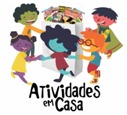 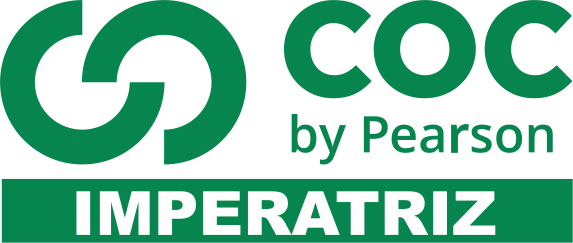 De acordo com o que estudamos responda:O que levou um enorme contingente de trabalhadores a migrar do campo para os centros urbanos? Comente._________________________________________________________________________________________________________________________________________________________________________________________________________________________________________________________________________________02- O que atraia as pessoas para as cidades? Explique._________________________________________________________________________________________________________________________________________________________________________________________________________________________________________________________________________________03- Nas décadas de 1940 e 1950 o processo de urbanização ficou ainda mais intenso. O que levou isso a acontecer?_________________________________________________________________________________________________________________________________________________________________________________________________________________________________________________________________________________04- Podemos afirmar que a indústria sozinha teve papel decisivo no crescimento urbano? Comente._________________________________________________________________________________________________________________________________________________________________________________________________________________________________________________________________________________05- No Brasil, o que o IBGE considera como população urbana?_________________________________________________________________________________________________________________________________________________________________________________________________________________________________________________________________________________06- O que é o IBGE? Comente o que você entendeu sobre o assunto._________________________________________________________________________________________________________________________________________________________________________________________________________________________________________________________________________________